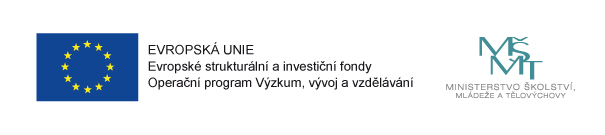 Kupní smlouva(dále jen „Smlouva“) uzavřená dle § 2079 a násl. zákona č.89/2012 Sb., Občanský zákoník, ve znění pozdějších předpisů (dále jen „Občanský zákoník“).Smluvní stranyZákladní škola a Mateřská škola Brno, příspěvková organizace,Kotlářská 4	Sídlo:	Kotlářská 4, 602 00 BrnoZastoupena:	Mgr. Bc. Liborem ZřídkaveselýmIČ:	44993978 (dále jen „Kupující č.1“)Základní škola národního umělce Petra Bezruče, Frýdek Místek, tř. T. G. Masaryka 454Sídlo:	tř. T. G. Masaryka 454, 738 01 Frýdek-MístekZastoupena:	Mgr. Zbyňkem ŠostýmIČ:	60045965 (dále jen „Kupující č.2“)Základní škola a základní umělecká škola, Bezdrevská 3, České Budějovice	Sídlo:	Bezdrevská 3, 370 11 České BudějoviceZastoupena:	Pravoslavem NěmečkemIČ:	00666131 (dále jen „Kupující č.3“)Základní škola, Kunovice, U Pálenice 1620, okres Uherské Hradiště, p.o. Sídlo:	U Pálenice 1620, 686 04 KunoviceZastoupena:	Mgr. Markem TvrdoňemIČ:	70989958 (dále jen „Kupující č.4“)Základní škola Šumperk, Vrchlického 22Sídlo:	Vrchlického 22, 787 01 ŠumperkZastoupena:	Mgr. Petrem MálkemIČ:	60339381 (dále jen „Kupující č.5“)Základní škola Ústí nad Orlicí, Komenského 11 Sídlo:	Komenského 11, 562 06 Ústí nad OrlicíZastoupena:	Mgr. Bc. Radkem ŠkarkouIČ:	75018365 (dále jen „Kupující č.6“)Základní škola Nová Paka, Komenského 555	Sídlo:	Komenského 555, 509 01 Nová PakaZastoupena:	Mgr. Milanem SchlöglemIČ:	49305620 (dále jen „Kupující č.7“)Základní škola Dr. Miroslava Tyrše, Česká Lípa, Mánesova 1526, p.o.Sídlo:	Mánesova 1526, 470 01 Česká LípaZastoupena:	Mgr. Antonínem LačnýmIČ:	49864611 (dále jen „Kupující č.8“)Základní škola Ústí nad Labem, Stříbrnická 3031/4, příspěvková organizaceSídlo:	Stříbrnická 3031/4, Severní Terasa, 400 11 Ústí nad LabemZastoupena:	Michalem ŠevcovicemIČ:	44553196 (dále jen „Kupující č.9“)2. základní škola Bochov, příspěvková organizaceSídlo:	Okružní 367, 364 71 BochovZastoupena:	Mgr. Věrou SosnovcovouIČ:	70991529 (dále jen „Kupující č.10“)25. základní škola Plzeň, Chválenická 17, příspěvková organizaceSídlo:	Chválenická 360/17, Koterov, 326 00 PlzeňZastoupena:	Mgr. Eliškou SyřínkovouIČ:	69972141 (dále jen „Kupující č.11“)Základní škola OkříškySídlo:	J. A. Komenského 87, 675 21 OkříškyZastoupena:	Ing. Ludmilou LangovouIČ:	48526096 (dále jen „Kupující č.12“)Základní škola Jungmanovy sady Mělník, příspěvková organizaceSídlo:	Tyršova 93, 276 01 MělníkZastoupena:	PaedDr. Daliborem UllrychemIČ:	47011319 (dále jen „Kupující č.13“)Základní škola, Praha 10, U Roháčových kasáren 19/1381Sídlo:	U Roháčových kasáren 1381/19, 10000 PrahaZastoupena:	Mgr. Jindrou PohořelouIČ:	65993225 (dále jen „Kupující č.14“)(všchni kupující dále jen „Kupující“ nebo „Zadavatel“)		COMPLEX, spol. s.r.o.Sídlo:	Bavorská 856/14, 155 00 Praha 5 - StodůlkyJednající:	Jiří Chlachula, jednatele-mail:	jiri.chlachula@complex.cztelefon:	603 159 990IČ:	18627641Bankovní spojení:	7770622/0800(dle jen „Prodávající“)PreambuleII.1.	Prodávající je držitelem příslušných živnostenských oprávnění potřebných k dodání zboží a má řádné vybavení, zkušenosti a schopnosti, aby řádně a včas dodal zboží dle Smlouvy a je tak způsobilý splnit svou nabídku ze dne  podanouv zadávacím  řízení  vyhlášeném podle § 53 zákona č. 134/2016 Sb., o zadávání veřejných zakázek, v účinném znění (dále jen „zákon“) veveřejné zakázce „Rozvoj kreativity ve výuce přírodovědných předmětů_Druhá dodávka pro Biologii a Environmentální měření II“, kterou vybral Zadavatel jako nabídku nejvhodnější. Prodávající prohlašuje, že je schopný zboží dle Smlouvy dodat v souladu se Smlouvou za sjednanou cenu a že si je vědom skutečnosti, že Zadavatel má značný zájem na dodání zboží, které je předmětem Smlouvy v čase a kvalitě dle Smlouvy.II.3.	Z těchto důvodů dohodly se smluvní strany na uzavření Smlouvy.Předmět plněníIII.1.	Prodávající se Smlouvou zavazuje dodat pro Zadavatele řádně a včas, na svůj náklad a na své nebezpečí sjednané zboží dle článku IV. Smlouvy a umožní mu k němu nabýt vlastnické právo a Zadavatel se zavazuje dodané zboží převzít a zaplatit cenu sjednanou v odst. 1 článku VI této smlouvy.III.2.	Prodávající splní závazek založený Smlouvou tím, že řádně a včas dodá zboží dle Smlouvy, umožní Zadavateli nabýt k němu vlastnické právo a splní všechny ostatní povinnosti vyplývající ze Smlouvy.III.3.	Zadavatel splní závazek založený Smlouvou tím, že zboží převezme a řádně a včas zaplatí cenu zboží.III.4.	Prodávající touto smlouvou poskytne nebo zprostředkuje zadavateli poskytnutí práva užití software pro potřebu zadavatele. Podrobná specifikace software je uvedena v příloze č. 1 této smlouvy. U software nepřechází na zadavatele vlastnické právo, ale pouze oprávnění k časově neomezenému užití podle přiložených licenčních podmínek.Specifikace zbožíIV.1.	Účelem této Smlouvy je dodání zboží v rámci projektu podpořeného z Operačního programu Výzkum, Vývoj a Vzdělávání.IV.2.	Předmětem smlouvy je dodávka 28ks sad pomůcek na biologii s tím kompatibilních 28 licencí softwaru pro školy sdružené pod centrálním zadavatelem Institut pro regionální spolupráci, o.p.s.v rozsahu dle technických podmínek,které jsou součásti smlouvy a přesně specifikují zboží, které je předmětem smlouvy. Předmětem smlouvy je také:instalace požadovaného softwaru, doprava zboží do míst plnění specifikovaných v příloze smlouvy,vyložení zboží z přepravného vozidla na místa umístnění v sídle zadavatele (kupujícího),příprava zboží do stavu připravené k okamžitému spuštění,předání kompletní dokumentace včetně návodu k použití v českém jazyce zadavateli.Technická specifikace je přímo samostatnou přílohou smlouvy a je přílohou smlouvy taky jako součást nabídky prodávajícíhov předmětném zadávacím řízení „Rozvoj kreativity ve výuce přírodovědných předmětů_Druhá dodávka pro Biologii a Environmentální měření II“. V případě rozdílů mezi jednotlivými technickými specifikacemi jsou závazné technické podmínky, které jsou součásti nabídky prodávajícího. V případě, že Prodávající není oprávněn poskytnout Zadavateli právo užití software sám, zajistí poskytnutí práva k užití software Zadavateli prostřednictvím třetí osoby oprávněné k poskytnutí práva užití software Zadavateli.IV. 3.    Dodavatel se zavazuje , že v rámci předmětu plnění poskytne rovněž dopravu na místo plnění, zprovoznění dodaného zboží a základní zaškolení obsluhy.IV.4.	Prodávající se zavazuje, že dodá celý předmět plnění, tak jak je specifikován v přílohách této smlouvy.Doba plnění a místo dodáníV.1.	Dodání předmětu plnění je sjednáno do 60 dnů od doručení písemné výzvy k zahájení plnění předmětu veřejné zakázky. To znamená, že porušením tohoto závazku je nedodání kteréhokoliv bodu předmětu zakázky do 60 dnů od doručení písemné výzvy k zahájení plnění předmětu veřejné zakázky. Toto ustanovení je zajištěno smluvní pokutou sjednanou Smlouvou.V.2.	Splněním dodávky se rozumí protokolární předání a převzetí zboží Kupujícími v místech určených. O dodání a převzetí zboží sepíše prodávající s kontaktními osobami dodací list, v němž potvrdí, že dodané zboží bylo předáno bez zjevných vad a v souladu s dohodnutými technickými podmínkami. Od okamžiku podepsání dodacího listu na zboží začíná plynout záruční doba podle Smlouvy.V.3.	Místa plnění veřejné zakázky jsou stanovené v příloze „Specifikace míst plnění“.V.4.	Dodávky budou prodávajícím rozmístěny na místa specifikované v příloze. Doprava na místa plnění je součástí Ceny zboží. V každé škole budou dodávky umístěny po předchozí dohodě s kontaktní osobou, který bude o dodání dodávek informován min. 7 pracovních dnů předem.Součástí dodání je písemné a orazítkované potvrzení o počtu a specifikaci předaných dodávek podepsané kontaktní osobou specifikovanou v příloze smlouvy.Cena zboží a platební podmínkyVI.1.	Smluvní strany se dohodly na této výši ceny zboží: Cena bez DPH 925 120,-Kč (slovy: devět set dvacet pět tisíc jedno sto dvacet korun českých korun českých) DPH ve výši 194 275,-Kč (slovy: jedno sto devadesát čtyři tisíce dvěstě sedmdesát pět korun českých korun českých) Cena včetně DPH ve výši 1 119 395,-Kč (slovy: jeden milion jedno sto devatenáct tisíc tři sta devadesát pět korun českých korun českých)(dále též „Cena za předmět plnění“ nebo „Cena zboží“) VI.2.	Cena zboží je dále blíže specifikována v příloze č. 1 Smlouvy. Tato cena vztahující se k předmětu plnění jeho rozsahu a způsobu dodání, tak, jak je sjednáno v době uzavření Smlouvy, byla sjednána jako cena nejvýše přípustná, která je překročitelná pouze v případě změny právních předpisů ovlivňujících výši DPH u ceny sjednané Smlouvou.VI.3.	Zadavatelem bude kupní cena uhrazena po dodání a převzetí celého předmětu Smlouvy, dle podmínek stanovených v této Smlouvě.VI.4.	Pododání zbožívyhotoví a předá Prodávající Zadavateli daňový doklad - fakturuza dodání dodávky. VI.5.	Daňový doklad - faktura bude obsahovat pojmové náležitosti daňového dokladu stanovené zákonem č. 235/2004 Sb. – o dani z přidané hodnoty, v platném znění, a zákonem č. 563/1991 Sb. – o účetnictví, v platném znění. Na daňovém dokladu - faktuře musí být uvedeno registrační číslo projektu, ze kterého bude provedena úhrada dle této smlouvy a logolink. V případě, že daňový doklad nebude obsahovat správné údaje či bude neúplný, je Zadavatel oprávněn daňový doklad - fakturu vrátit ve lhůtě do data jeho splatnosti Prodávajícímu. Prodávající je povinen takový daňový doklad - fakturu opravit, event. vystavit nový daňový doklad - fakturu - lhůta splatnosti počíná v takovém případě běžet ode dne doručení opraveného či nově vystaveného dokladu - faktury Zadavateli. Přílohou daňového dokladu - faktury musí být kopie dodacího listu potvrzeného zástupcem Zadavatele. VI.6.	Není-li dohodnuto jinak, je splatnost daňových dokladů smluvními stranami dohodnuta na 30 (slovy: třicet) kalendářních dní ode dne řádného doručenídaňového dokladu - faktury Prodávajícím Zadavateli. Daňový doklad - faktura se považuje za řádně a včas zaplacený, bude-li poslední den této lhůty účtovaná částka odepsána z účtu Zadavatele.  Součinnost smluvních stranVII.1.	Smluvní strany se zavazují vyvinout veškeré úsilí k vytvoření potřebných podmínek pro dodání zboží dle podmínek stanovených Smlouvou, které vyplývají z jejich smluvního postavení. To platí i v případech, kde to není výslovně stanoveno ustanovením Smlouvy.VII.2.	Pokud jsou kterékoli ze smluvních stran známy skutečnosti, které jí brání nebo budou bránit, aby dostála svým smluvním povinnostem, sdělí tuto skutečnost neprodleně písemně druhé smluvní straně. Smluvní strany se dále zavazují neprodleně odstranit v rámci svých možností všechny okolnosti, které jsou na jejich straně a které brání splnění jejich smluvních povinností.VII.3.	Prodávající se zavazuje, že na základě skutečností zjištěných v průběhu plnění povinností dle Smlouvy navrhne a provede opatření směřující k dodržení podmínek stanovených Smlouvou pro naplnění Smlouvy, k ochraně Zadavatele před škodami, ztrátami a zbytečnými výdaji a že poskytne Zadavateli veškeré potřebné doklady, konzultace, pomoc a jinou součinnost.VII.4.	Smlouva je uzavírána v rámci Operačního programu Výzkum, Vývoj a Vzdělávání.VII.5.	S ohledem na výše uvedené skutečnosti se Prodávající zavazuje, že poskytne subjektům provádějícím audit a kontrolu splnění povinností spojených s realizací projektu veškeré nezbytné informace týkající se jeho činností jako Zadavatele (v souladu s nařízením ES č. 448/2004, pravidlo 1, bod č. 3.2., podmínkami operačního programu a platnými právními předpisy). Prodávající je tedy povinen poskytnout kompletní dokumentaci týkající se projektu a umožnit vstup příslušným kontrolním subjektům, nejméně do konce roku 2030 a po tuto dobu doklady související s plněním této zakázky archivovat. Prodávající je povinen poskytnout součinnost při výkonu finanční kontroly ve smyslu zákona č. 320/2001 Sb. v platném znění.VII.6.	Ve smlouvách uzavíraných s případnými partnery a subdodavateli Prodávající zaváže touto povinností i případné partnery a subdodavatele veřejné zakázky. Prodávající je dále povinen uchovávat účetní záznamy vztahující se k předmětu plnění veřejné zakázky v elektronické podobě. Prodávající je povinen v souladu se zákonem č. 320/2001 Sb., o finanční kontrole, nařízením Komise (ES) č. 1083/2006, a v souladu s dalšími právními předpisy ČR a ES umožnit výkon kontroly všech dokladů vztahujících se k realizaci předmětu plnění veřejné zakázky, poskytnout osobám oprávněným k výkonu kontroly projektu, z něhož je zakázka hrazena, veškeré doklady související s realizací předmětu plnění veřejné zakázky, umožnit průběžné ověřování skutečného stavu plnění předmětu veřejné zakázky v místě realizace a poskytnout součinnost všem osobám oprávněným k provádění kontroly. Těmito oprávněnými osobami jsou Zadavatel a jím pověřené osoby, poskytovatel podpory projektu, z něhož je zakázka hrazena, a jím pověřené osoby, územní finanční orgány, Ministerstvo školství, mládeže a tělovýchovy, Ministerstvo financí, Nejvyšší kontrolní úřad, Evropská komise a Evropský účetní dvůr, případně další orgány oprávněné k výkonu kontroly. Prodávající má dále povinnost zajistit, aby obdobné povinnosti ve vztahu k předmětu plnění veřejné zakázky plnili také jeho případní subdodavatelé a partneři. Smlouva s vybraným dodavatelem bude zavazovat dodavatele řádně uchovávat originály všech dokladů souvisejících s plněním zakázky minimálně do 31. 12. 2030, pokud český právní řád (zákon č. 563/1991 Sb., o účetnictví, ve znění pozdějších předpisů, a zákon č. 235/2004 Sb., o dani z přidané hodnoty, ve znění pozdějších předpisů) nestanovuje lhůtu delší.VII.7. Prodávající je povinen umožnit zadavateli a všem subjektům oprávněným k výkonu kontroly projektu, z jehož prostředků je dodávka hrazena, provést kontrolu dokladů souvisejících s plněním zakázky, a to po dobu danou právními předpisy ČR k jejich uchovávání (zákon č. 563/1991 Sb., o účetnictví, a zákon č. 235/2004 Sb., o dani z přidané hodnoty).Záruka za zbožíVIII.1.	Prodávající v souladu s § 2113 a násl. Občanského zákoníku poskytuje záruku za jakostpředmětu plnění dle čl. III. a čl. IV. Smlouvy po dobu 24měsíců ode dne předání  a převzetí zboží.VIII.2.	V případě vzniku vad v  záruční době zajistí Prodávající neprodlené převzetí zboží v sídle zadavatele k servisní opravě od nahlášení vady a to do 24 hodin.VIII.3.	Za nahlášení vady je považováno telefonické oznámení a následně zaslání písemného (elektronické prostřednictvím e-mailu) oznámení vady Prodávajícímu.Úrok z prodlení a smluvní pokutaIX.1.	Pro případ porušení níže uvedených smluvních povinností si dohodly strany Smlouvy tyto ve smyslu ustanovení § 2048 a násl. Občanského zákoníku níže uvedené smluvní pokuty, jejichž sjednáním není dotčen nárok Zadavatele na náhradu újmyzpůsobené porušením povinnosti, utvrzené smluvní pokutou. Pohledávka Zadavatele na zaplacení smluvní pokuty může být započítána s pohledávkou Prodávajícího na zaplacení ceny.IX.2.	Pokud bude Prodávající v prodlení se splněním svého závazku dodat zboží nebo jeho část ve sjednaném termínu plnění, je Zadavatel oprávněn účtovat Prodávajícímu smluvní pokutu ve výši 0,05% z Ceny zboží za každý i započatý den prodlení.IX.3.	Dojde-li ze strany Zadavatele k prodlení při úhradě faktury je Prodávající oprávněn požadovat úhradu úroku z prodlení ve výši 0,05 % z dlužné částky za každý den prodlení.IX.4.	Smluvní pokutu vyúčtuje oprávněná strana do 30 dnů od jejích zjištění a druhá strana je povinna smluvní pokutu uhradit do 30 dnů od obdržení daňového dokladu - faktury. Totéž se týká úroků z prodlení.Odstoupení od SmlouvyX.1.	Smluvní strany se dohodly, že mohou od Smlouvy odstoupit v případech, kdy to stanoví zákon nebo Smlouva. Odstoupení od Smlouvy musí být provedeno písemnou formou a je účinné okamžikem jeho doručení druhé straně. Odstoupením od Smlouvy zanikají práva a povinnosti stran ze Smlouvy pro dosud nesplněnou část závazku, s výjimkou nároku na náhradu újmyvzniklé porušením Smlouvy, smluvních ustanovení týkajících se volby práva, řešení sporů mezi smluvními stranami a jiných ustanovení, které podle projevené vůle stran nebo vzhledem ke své povaze mají trvat i po ukončení Smlouvy. X.2.	Smluvní strany Smlouvy se dohodly, že podstatným porušením Smlouvy se rozumí zejména:jestliže se Prodávající dostane do prodlení s dodáním zboží po dobu delšínež čtrnáct kalendářních dnů, a/nebo jestliže bude zahájeno insolvenční řízení dle zák. č. 182/2006 Sb., o úpadku a způsobech jeho řešení v platném znění, jehož předmětem bude úpadek nebo hrozící úpadek Prodávajícího.X.3.	Zadavatel je oprávněn odstoupit od smlouvy v případě, že nezíská účelovou dotaci na financování předmětu Smlouvy, a nebo mezi Institut pro regionální spolupráci, o.p.s. a Ministerstvem školství, mládeže a tělovýchovy bude krácena monitorovací zpráva podaná po podpisu této smlouvy v rámci projektu Rozvoj kreativity ve výuce přírodovědných předmětů", reg. číslo CZ.02.3.68/0.0/0.0/16_010/0000549.Společná ustanoveníXI.1.	Není-li Smlouvou stanoveno výslovně něco jiného, lze Smlouvu měnit, doplňovat a upřesňovat pouze oboustranně odsouhlasenými, písemnými a průběžně číslovanými dodatky, podepsanými oprávněnými zástupci obou smluvních stran, které musí být obsaženy na jedné listině.XI.2.	Přílohy uvedené v textu Smlouvy a sumarizované v závěrečných ustanoveních Smlouvy tvoří nedílnou součást Smlouvy.XI.3.	Případné spory vzniklé ze Smlouvy budou řešeny podle platné právní úpravy věcně a místně příslušnými soudy České republiky. Závěrečná ustanoveníXIII.1.	Smlouva nabývá  účinnosti v den jejího podpisu osobami oprávněnými Smlouvu uzavřít.XIII.2.	Smluvní strany konstatují, že Smlouva byla vyhotovena ve dvou stejnopisech, z nichž Zadavatel obdrží jedno vyhotovení a Prodávající jedno vyhotovení. Každý stejnopis má právní sílu originálu.XIII.3.	Smluvní strany se dohodly, že v případě zániku právního vztahu založeného Smlouvou zůstávají v platnosti a účinnosti i nadále ustanovení, z jejichž povahy vyplývá, že mají zůstat nedotčena zánikem právního vztahu založeného Smlouvou.XIII.4.	Nedílnou součást Smlouvy tvoří jako přílohy Smlouvy: Příloha č. 1: 	Oceněná Technická specifikace pro veřejnou zakázku s názvem „IRS_Bio Enviro_Technické podmínky“Příloha č. 2: 	Nabídka prodávajícího ve veřejné zakázce „Rozvoj kreativity ve výuce přírodovědných předmětů_Druhá dodávka pro Biologii a Environmentální měřeníII“, která je jako příloha smlouvy archivována u zadavatelePříloha č. 3: 	Specifikace míst plnění a kontaktních osob s názvem „IRS_Bio Enviro_Specifikace míst plnění“Příloha č. 4: 	Zadávací dokumentace veřejné zakázky s názvem „Rozvoj kreativity ve výuce přírodovědných předmětů_Druhá dodávka pro Biologii a Environmentální měřeníII“, která je jako příloha smlouvy archivována u zadavateleXIII.5.	Obě smluvní strany potvrzují autentičnost Smlouvy a prohlašují, že si Smlouvu přečetly, s jejím obsahem souhlasí, že Smlouva byla sepsána na základě pravdivých údajů, z jejich pravé a svobodné vůle a bez jednostranně nevýhodných podmínek, což stvrzují svým podpisem, resp. podpisem svého oprávněného zástupce.Za ProdávajícíhoV Praze, dne 12. 3. 2018……………………………………………………..Jiří Chlachula, jednatel COMPLEX, spol. s.r.o.Za Kupujícího č.1V Brně, dne 12. 3. 2018……………………………………………………..Mgr. Bc. Libor Zřídkaveselý Základní škola a Mateřská škola Brno, příspěvková organizace, Kotlářská 4Za Kupujícího č.2Ve Frýdku Místku, dne 12. 3. 2018……………………………………………………..Mgr. Zbyňek Šostý Základní škola národního umělce Petra Bezruče, Frýdek Místek, tř. T. G. Masaryka 454Za Kupujícího č.3V Českých Budějovicích, dne 12. 3. 2018……………………………………………………..Pravoslav Němeček Základní škola a základní umělecká škola, Bezdrevská 3, České BudějoviceZa Kupujícího č.4V Kunovicích, dne 12. 3. 2018……………………………………………………..Mgr. Marek TvrdoňZákladní škola, Kunovice, U Pálenice 1620, okres Uherské Hradiště, p.o.Za Kupujícího č.5V Šumperku, dne 12. 3. 2018……………………………………………………..Mgr. Petr MálekZákladní škola Šumperk, Vrchlického 22Za Kupujícího č.6V Ústí nad Orlicí, dne 12. 3. 2018……………………………………………………..Mgr. Bc. Radek ŠkarkaZákladní škola Ústí nad Orlicí, Komenského 11Za Kupujícího č.7V Nové Pace, dne 12. 3. 2018……………………………………………………..Mgr. Milan SchlöglZákladní škola Nová Paka, Komenského 555Za Kupujícího č.8V České Lípe, dne 12. 3. 2018……………………………………………………..Mgr. Antonín LačnýZákladní škola Dr. Miroslava Tyrše, Česká Lípa, Mánesova 1526Za Kupujícího č.9Vústí nad Labem, dne 12. 3. 2018……………………………………………………..Milan ŠevcovicZákladní škola Ústí nad Labem, Stříbrnická 3031/4, příspěvková organizaceZa Kupujícího č.10V Bochově, dne 12. 3. 2018……………………………………………………..Mgr. Věra Sosnovcová2. základní škola Bochov, příspěvková organizace Za Kupujícího č.11V Plzni, dne 12. 3. 2018……………………………………………………..Mgr. Eliška Syřínková 25. základní škola Plzeň, Chválenická 17, příspěvková organizaceZa Kupujícího č.12V Okříškách, dne 12. 3. 2018……………………………………………………..Ing. Ludmila LangováZákladní škola OkříškyZa Kupujícího č.13V Mělníku, dne 12. 3. 2018……………………………………………………..PaedDr. Dalibor UllrychZákladní škola Jungmanovy sady Mělník, příspěvková organizaceZa Kupujícího č.14V Praze, dne 12. 3. 2018……………………………………………………..Mgr. Jindra PohořeláZákladní škola, Praha 10, U Roháčových kasáren 19/1381